2023 Plated Packages- Indoor Events Only:Luncheon- Served until 3pmDinner- Stella OR Rosabella- Served after 4pmOn the Invitation/ RSVP:  You, as the host, will select ONE starter for all guests to enjoy.  On the Invitation/RSVP:  You, as the host, will give your guests a choice of THREE entrees from the Plated Menu: Guest will receive ONE entree. Add Dessert for all guests:Luncheon- Give your guests a choice of TWO desserts on the Luncheon Plated Menu. Guest will receive ONE dessert.Dinner- Offer gelato option OR upgrade to Tiramisu, Chocolate Decadence, OR Strawberry Cheesecake option. Guest will receive ONE dessert. Up to 14 days ahead of the event, you will email the Events Coordinator which items you included on the Invitation/RSVP:Example: Caesar Salad, Chicken Parmigiano, Grilled Salmon, Lasagna7 days ahead of the event, you will email the Events Coordinator the final selections on below spreadsheet:Example: (20) Caesar Salad, (10) Chicken Parmigiano, (5) Grilled Salmon, (5) Lasagna *Please list any dietary restrictions or allergies. *See page 8 of Banquet Menu packet The day of the event: The host of the event is responsibleto bring place cards with the guest name on the front of the tent card. Menu selections clearly written or typed on the back of the tent card. No stickers, legends, or color codes.GUESTS WILL NOT ORDER THE DAY OF THE EVEN. ALL FOOD MUST BE PRE-ORDERED. Front of the tent card: AnnieBack of the tent card: Caesar Salad, Chicken Parmigiano, Chocolate Decadence, Any Dietary Restrictions  We do not have table numbers or reserved signs, but you are welcome to bring your own. Please let the Event Coordinator know if you would like to customize your seating chart- i.e. Table 1- 5 guests, Table 2- 8 guests plus highchair, etc. (Page 5- see below) This form is needed 7 days prior to your event. Please submit the final guest count and a breakdown of the final number of each starter, final number of each entrée, any kids and/or dietary restricted meals needed, and the final number of each dessert to the Events Coordinator via email. NO CHANGES WITHIN 7 DAYS. 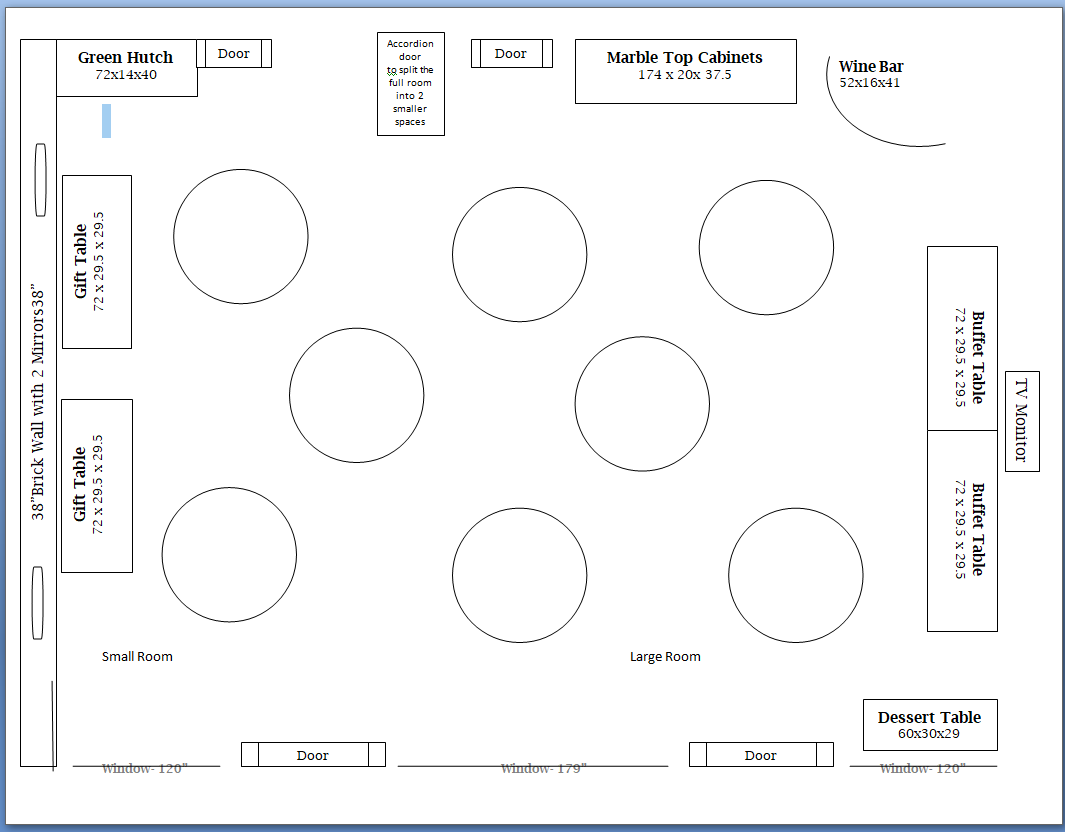 Event Date &Time Slot: Entrée #1:  (#)Dessert #1: (#) Guest Count:  (      ) Adults   (       ) ChildrenEntrée #2:  (#)Dessert #2: (#) Starter #1:  (#)Entrée #3:  (#)Kids Meals: Starter #2:  (#)Restricted Meals:Guest NameStarter:Entrée:Dessert:Allergy or Restriction:Table:1.2.3.4.5.6.7.8.9.10.11.12.13.14.15.16.17.Guest NameStarter:Entrée:Dessert:Allergy or Restriction:Table:18.19.20.21.22.23.24.25.26.27.28.29.30.31.32.33.34.35.36.37.38.39.40.41.Guest NameStarter:Entrée:Dessert:Allergy or Restriction:Table:42.43.44.45.46.47.48.49.50.51.52.53.54.55.56.57.58.59.60.61.62.63.64.